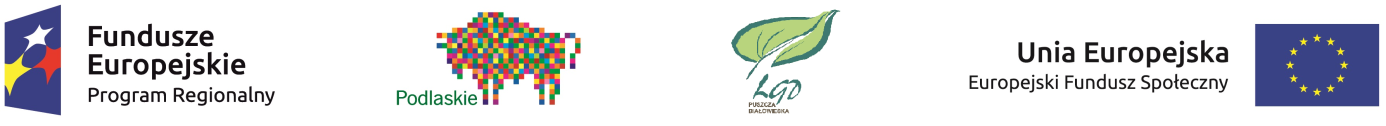 Komunikat dotyczący naboru nr 11/2017/EFRRogłoszonego w ramach typu projektu nr 7: Projekty dotyczące dziedzictwa kulturowegoLokalna Grupa Działania "Puszcza Białowieska" informuje, iż termin na składanie wniosków o dofinansowanie projektów został wydłużony do dnia 30 czerwca 2017 r. do godziny 15:00.Zmiana terminu naboru związana jest z licznymi prośbami Wnioskodawców. W związku z powyższym zmianie uległ Załącznik nr 14 do ogłoszenia Warunki udzielania wsparcia na operacje realizowane przez podmioty inne niż LGD z zakresu  typu projektu nr 7 (Projekty dotyczące dziedzictwa kulturowego). Zmiany dotyczą terminu, w którym możliwe jest składanie wniosków o dofinansowanie.1. W załączniku nr 14 Warunki udzielania wsparcia na operacje realizowane przez podmioty inne niż LGD z zakresu  typu projektu nr 7 (Projekty dotyczące dziedzictwa kulturowego): Było: I.Nabór wniosków o udzielenie wsparcia w wersji elektronicznej XML za pomocą aplikacji GWA2014 EFRR będzie prowadzony od dnia 01 czerwca 2017r. od godziny 08:00 do dnia 16 czerwca 2017r. do godziny15:00.Wnioski o udzielenie wsparcia w wersji papierowej (wraz z wersją elektroniczną, potwierdzeniem przesłania do IZ RPOWP elektronicznej wersji wniosku i oświadczeniem o przetwarzaniu danych osobowych) przyjmowane będą w siedzibie LGD od dnia 01 czerwca 2017r. od godziny 08:00 do dnia 19 czerwca 2017r. do godziny 15:00.Jest: I.Nabór wniosków o udzielenie wsparcia w wersji elektronicznej XML za pomocą aplikacji GWA2014 EFRR będzie prowadzony od dnia 01 czerwca 2017r. od godziny 08:00 do dnia 30 czerwca 2017r. do godziny 15:00.Wnioski o udzielenie wsparcia w wersji papierowej (wraz z wersją elektroniczną, potwierdzeniem przesłania do IZ RPOWP elektronicznej wersji wniosku i oświadczeniem o przetwarzaniu danych osobowych) przyjmowane będą w siedzibie LGD od dnia 01 czerwca 2017r. od godziny 08:00 do dnia 30 czerwca 2017r. do godziny 15:00.